Your name and address: To:DearAll-Party Parliamentary Group for 22q11 Syndrome – AGM – 10.00am-12.00 noon, Room B, 1 Parliament Street Wednesday 26th April 2023I live in your constituency and I would ask you to support and join the All-Party Parliamentary Group for 22q11 Syndrome because a close member of my family is affected by this common lifelong genetic condition and awareness needs to be firmly on the agenda of decision makers and influencers in the UK.22q11 Syndrome is estimated to affect at least 1 in 2,000 people in the UK but is still widely unrecognised; many people go undiagnosed and most families struggle to access appropriate care from services including medical, educational, social and securing appropriate employment.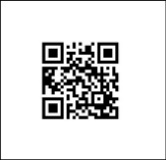 You can find out about 22q11 Syndrome and the people it affects by visiting the Max Appeal website at www.maxappeal.org.uk or scanning this qr code: I hope you are able to attend the 22q11 Syndrome APPG AGM and drop in session. I look forward to hearing from you. Please contact julie@maxappeal.org.uk for any enquiries.Yours sincerely,